Дистанционноезадание для учащихсяФИО педагога: Фролова Тамара Владимировна                                                                                                                                                     Программа: Умелые ручкиОбъединение: Умелые ручкиДата занятия по рабочей программе: 07. 04.2020 г. Тема занятия: Изготовление «Роза»Задание: Роза из соленого тестаМатериалы: соленое тесто зеленого и красного цвета (муки 200г, соли 200 г и 125 г воды – замесить, разделить на две части), клей ПВА, кисточки для клея, доски и клеенки для лепки, основа для поделки, стеки, салфетки для рук.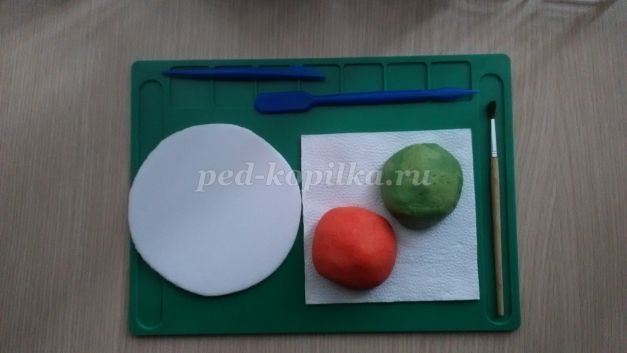 Порядок выполнения: Когда сделаете соленое тесто, обязательно положите его в полиэтиленовый пакет, чтобы оно не сохло в процессе работы.Листочки. Зеленое тесто разделить на несколько частей, скатать их в шарики.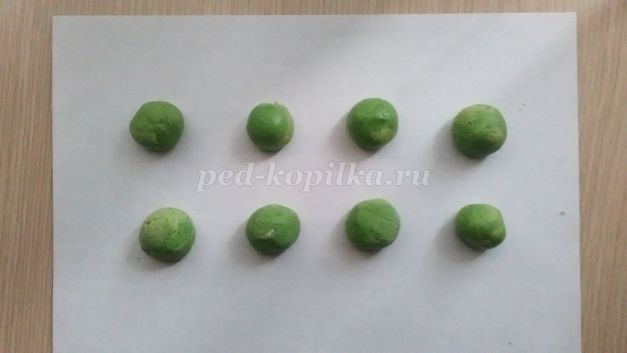 Затем каждый шарик расплющить и пальцами придать форму листочка. 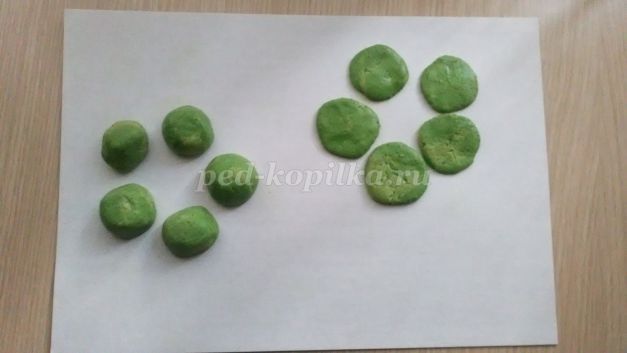 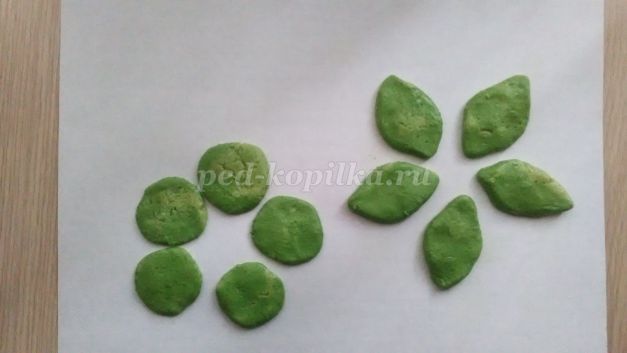 Затем стекой нарисовать прожилки.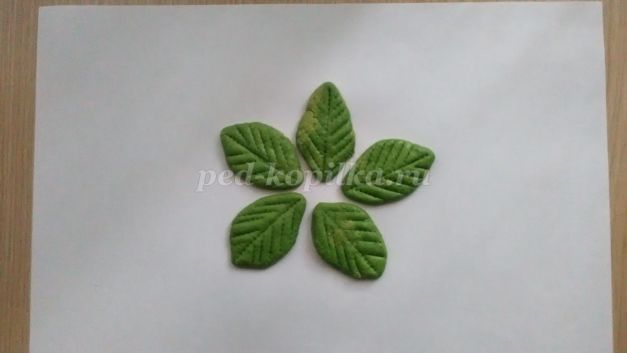 Смазываем клеем ПВА в том месте, где будем прикреплять листочки(на основу).
Затем кладем листочки на клей и немного прижимаем пальцами.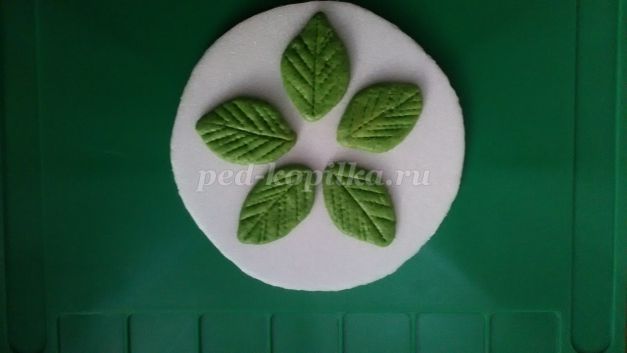 3. Розы. Для этого из теста красного цвета сделаем толстую колбаску и разрежем ее на 3 равные части.4. Затем каждую часть подкатываем в шарик. 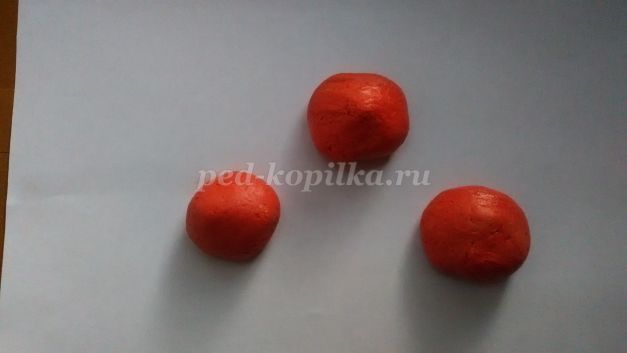 Начинаем делать из шариков розочки.
Из каждого шарика катаем колбаску для цветка прямыми движениями рук.
5. Затем расплющить.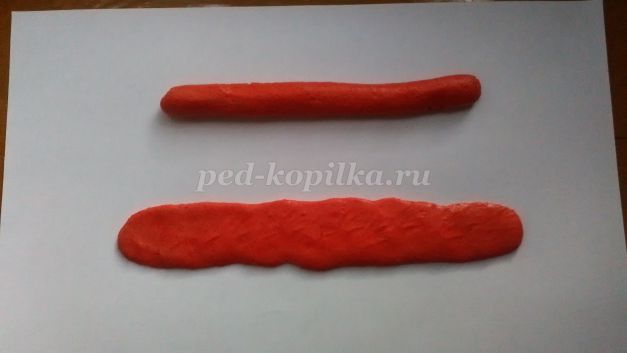 6. Свернуть, немного подгибая края колбаски вниз.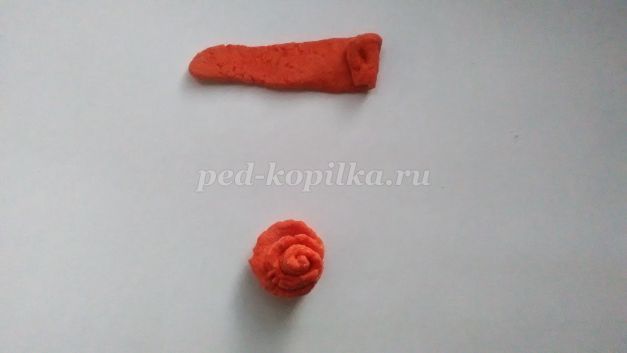 7. То же самое сделать с другими двумя частями красного теста.8. Затем взять основу, смазать центр клеем и приклеить наши розочки, аккуратно придавив их к диску, чтобы лучше приклеились.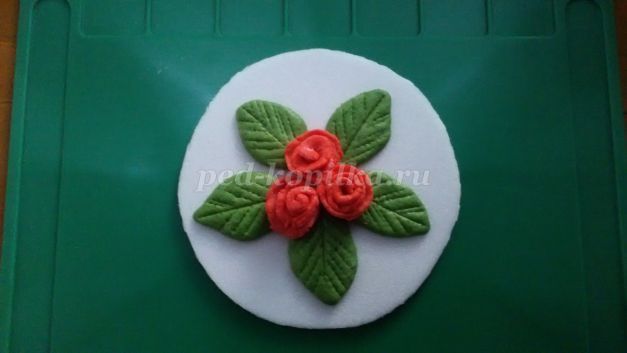 9. Скатать тонкий жгутик из теста и наклеить по краю нашей круглой основы.И все это мы прикрепили к круглой основе. Также такую поделку можно сделать на пластиковой тарелочке и на диске.
Оставляем всю композицию на час до полного высыхания клея. С обратной стороны приклеиваем петельку. 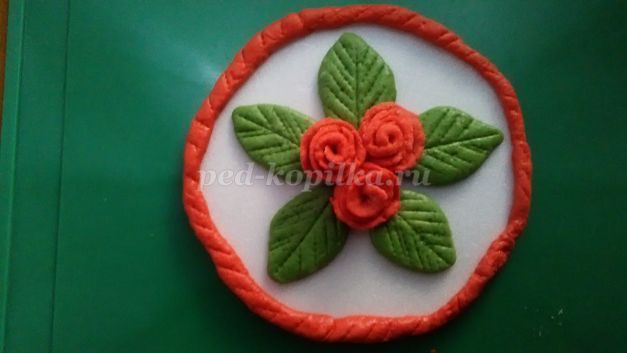 Изготовить цветок «Роза», самостоятельно.Результат сдать педагогу: 13.04.2020 г.